Referral for School Counseling ServicesSchool Counselors provide intervention services to help students be ready to learn, focusing on the areas of academic development, personal/social development, communication, decision making, and coping skills. In order for the school counselor to provide counseling services, behaviors and/or emotions must be impacting the student academically.The following are the guidelines and procedures for referring a student for in school counseling services:Utilize pre-intervention strategies Fill out and submit a referral form to the school counselor The school counselor will contact parents to provide a consent for counselingOnce parental consent is obtained, the school counselor will meet with the student The school counselor will determine if counseling will be individual, in a group setting (6-8 sessions) or as needed (consultation with teacher for in class recommendations and/or intervention at the child's request)Frequently asked questions about Counseling referrals:When should I request a counseling intake for a student?When a student is very sad, confused, shy, angry, or worriedWhen severe changes in a student's behavior occurWhen a student is having difficulty dealing with family changes or situationsWhen something seems to be bothering a student to the point of distraction or intense anxietyWhen a student is dealing with a loss of a family member, friend, or petWhen stressors at home are affecting school performance or self-conceptWhen a student is consistently absent from schoolWhat to try before making a referral?Speaking with the student directly about your concernsChange seating in the classroomOffer extra assistance - suggest after school homework clubCall parents to gain insight and address your concernsConsider modifying assignments as neededAccommodate for learning style/strength of the studentWhat will you work on in counseling?School counselors help students to be ready for learning by providing short-term assistance with particular issues that may be acting as roadblocks to the child’s education.  We focus on the areas of academic development, personal/social development, communication, decision making, coping skills, and career awareness and exploration. School Counselors work with all students, either individually or in small groups.What are the parameters around confidentiality?Confidentiality is an important aspect of counseling; this is how the counselor builds trust with the student. What the child says during counseling is to remain between the counselor and the child unless: The child is in imminent danger. The child is threatening to harm him/herself or someone else. The child reports an incident of abuse and/or neglect.The child gives permission to disclose. When a breach in confidentiality is necessary, the school counselor  would make a report to the appropriate agencies, support staff and/or parents depending on the situation.Teacher Referral Form for School Counseling     Person Making Referral:  __________________________________________________________                                                          Date: _____________________________________________________________________________  Student Name: ___________________________________________________________________Grade: ____________________________________________________________________________           Have you contacted the parent about possible counseling referral? Yes NoWhat are several academic strengths, talents, or specific interests for this student?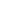 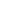 Reason(s) for Referral- Problems/Concerns related to: (Please check all that apply.)Clarify Referral Problem / History: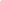 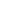 Pre-intervention strategies utilized prior to referral, if applicable: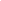 Signature of person making referral _________________________________________	  Date ____________Change in behavior WorriesDaydream/fantasizesGrief FearsSadnessAlways tiredMotivationInattentive           WithdrawnCries easily for age Self confidence Academics Nervous/anxiousPerfectionistAggression/AngerSwearing Fighting  Lying BullyingDisrespectful Defiant Hurts self ImpulsiveOver ActiveSocial Skills Makes Odd Sounds Stealing Destruction of PropertyPeer Relationships Personal Hygiene Family ConcernsEasily distracted AbsencesTardyWork habits/organizationCompletion ofAssignments/HomeworkOther _____________